	ศูนย์ปฏิบัติการต่อต้านการทุจริต องค์การบริหารส่วนตำบลทับปุดมี บทบาทหน้าที่หลักใน  การกำหนดทิศทาง วางกรอบการดำเนินงานการป้องกันและปราบปรามการทุจริตและประพฤติมิชอบ       การส่งเสริมและคุ้มครองจริยธรรมของส่วนราชการ ให้สอดคล้องกับยุทธศาสตร์ชาติว่าด้วยการป้องกันและปราบปรามการทุจริต เพื่อใช้เป็นเครื่องมือสำคัญในการสร้างการมีส่วนร่วมจากทุกภาคีเครือข่ายด้านการป้องกันและปราบปรามการทุจริตคอร์รัปชั่น การส่งเสริมและคุ้มครองจริยธรรมทั้งภาครัฐ ภาคเอกชน โดยร่วมกำหนดเป้าหมายการพัฒนานำกลยุทธ์ไปสู่การปฏิบัติตามแผนงาน/โครงการที่วางไว้ไปสู่เป้าหมายเดียวกันคือความสำเร็จอย่างมีประสิทธิภาพ และประสิทธิผล นอกจากนี้ ยังมีหน้าที่สำคัญในการประสาน ติดตามหน่วยงานที่เกี่ยวข้องเกี่ยวกับการจัดการเรื่องร้องเรียนการทุจริตและประพฤติมิชอบจากช่องทางการร้องเรียนของศูนย์ปฏิบัติการต่อต้านการทุจริต ๓ ช่องทาง ประกอบด้วย ๑) ตู้ไปรษณีย์ ๑๐๕/๓ ม.๑ ต.ทับปุด อ.ทับปุด จ.พังงา ๘๒๑๘๐ ๒) เว็บไซต์ศูนย์รับแจ้ง เบาะแส เรื่องทุจริต คอร์รัปชั่น องค์การบริหารส่วนตำบลทับปุด http://www.thapput.go.th/index.php ๓) เฟชบุ๊ค “ องค์การบริหารส่วนตำบลทับปุด ” ตั้งอยู่บนพื้นฐานของหลักธรรมาภิบาล (Good Govermance)	ในปีงบประมาณ พ.ศ. ๒๕๖๑ ศูนย์ปฏิบัติการต่อต้านการทุจริต องค์การบริหารส่วนตำบล  ทับปุด ได้ทบทวนคู่มือการปฏิบัติงานกระบวนการจัดเรื่องร้องเรียน/แจ้งเบาะแสด้านการทุจริตและประพฤติมิชอบเพื่อเป็นวิธีปฏิบัติงาน (Work Instruction) สอดรับกับกระบวนการจัดการเรื่องราวร้องเรียน/ร้องทุกข์ ของสำนักงานปลัด องค์การบริหารส่วนตำบลทับปุด หวังเป็นอย่างยิ่งว่าคู่มือการปฏิบัติงานกระบวนการจัดการเรื่องร้องเรียนการทุจริต/แจ้งเบาะแสด้านการทุจริตและประพฤติมิชอบ จะเป็นประโยชน์สำหรับหน่วยงาน และบุคลากรผู้ปฏิบัติงานที่จะนำไปเป็นมาตรฐานอย่างมีคุณภาพนายกองค์การบริหารส่วนตำบลทับปุดพฤศจิกายน ๒๕๖๑	๑. หลักการและเหตุผล	ศูนย์ปฏิบัติการต่อต้านการทุจริต องค์การบริหารส่วนตำบลทับปุด มีบทบาทหน้าที่หลักใน การกำหนดทิศทาง วางกรอบการดำเนินงานการป้องกันและปราบปรามการทุจริตและประพฤติมิชอบ       การส่งเสริมและคุ้มครองจริยธรรมของส่วนราชการ ให้สอดคล้องกับยุทธศาสตร์ชาติว่าด้วยการป้องกันและปราบปรามการทุจริตเพื่อใช้เป็นเครื่องมือสำคัญในการสร้างการมีส่วนร่วมจากทุกภาคีเครือข่ายด้านการป้องกันและปราบปรามการทุจริตคอร์รัปชั่น การส่งเสริมและคุ้มครองจริยธรรมบุคลากรองค์การบริหารส่วนตำบล    ทับปุดทุกระดับ กำหนดมาตรการปลูกจิตสำนึก ป้องกัน ปราบปราม และสร้างเครือข่าย ในการป้องกันและปราบปรามการทุจริต มุ่งเน้นป้องกันการทุจริต โดยร่วมกำหนดเป้าหมายการพัฒนา นำกลยุทธ์การป้องกัน การส่งเสริมและคุ้มครอง จริยธรรมไปสู่การปฏิบัติตามแผนงานโครงการที่วางไว้ไปสู่เป้าหมายเดียวกัน         คือ ความสำเร็จอย่างมีประสิทธิภาพและประสิทธิผล ประชาชนได้รับบริการที่ดี มีความพึงพอใจ เชื่อมั่น และศรัทธาต่อการบริหารราชการของหน่วยงาน นำไปสู่ค่าดัชนีภาพลักษณ์ของประเทศไทย (CPI:Corruption Perception Index)	นอกจากนี้ ยังมีหน้าที่สำคัญในการรับแจ้งเบาะแสและเรื่องร้องเรียน ประสาน ติดตาม หน่วยงานที่เกี่ยวข้องกับการจัดการเรื่องร้องเรียนทุจริตและประพฤติมิชอบ จากช่องทางการร้องเรียนของศูนย์ ปฏิบัติการต่อต้านการทุจริต ๓ ช่องทาง ประกอบด้วย ๑) ตู้ไปรษณีย์ ๑๐๕/๓ ม.๑ ต.ทับปุด อ.ทับปุด จ.พังงา ๘๒๑๘๐ ๒) เว็บไซต์ ศูนย์รับแจ้ง เบาะแส เรื่องทุจริต คอร์รัปชั่น องค์การบริหารส่วนตำบลทับปุด http://www.thapput.go.th/index.php ๓) เฟชบุ๊ค “องค์การบริหารส่วนตำบลทับปุด” ในส่วน            การปฏิบัติงานนั้น ดำเนินการตามกระบวนงานจัดการเรื่องร้องเรียน/ร้องทุกข์ ที่สอดคล้องกับพระราชกฤษฎีกาว่าด้วย หลักเกณฑ์และวิธีการบริหารกิจการบ้านเมืองที่ดี พ.ศ. ๒๕๔๖ มาตรา ๓๘ กำหนดว่า “ เมื่อส่วนราชการใดได้รับการติดต่อสอบถามเป็นหนังสือจากประชาชน หรือส่วนราชการด้วยกันเกี่ยวกับงานที่อยู่ในอำนาจหน้าที่ของส่วนราชการนั้น ให้เป็นหน้าที่ของส่วนราชการนั้นที่จะต้องตอบคำถามหรือแจ้งการดำเนินการให้ทราบภายใน ๑๕ วัน หรือภายในระยะเวลาที่กำหนดบนพื้นฐานของหลักธรรมาภิบาล                     	ซึ่งอำนาจหน้าที่ดำเนินการเกี่ยวกับข้อร้องเรียนการทุจริต การปฏิบัติหรือการละเว้น         การปฏิบัติหน้าที่โดยมิชอบของเจ้าหน้าที่ส่วนราชการ จึงเป็นเรื่องที่ศูนย์ปฏิบัติการต่อต้านการทุจริตองค์การบริหารส่วนตำบลทับปุด จำเป็นต้องดำเนินการเพื่อตอบสนองความต้องการของประชาชน นอกจากนี้ยังได้บูรณาการร่วมกับศูนย์จัดการเรื่องร้องเรียน/ร้องทุกข์ ศูนย์ยุติธรรมชุมชนตำบลทับปุดละตำบลถ้ำทองหลาง เพื่อให้แนวทางการดำเนินงานเป็นไปในทิศทางเดียวกัน เกิดเป็นรูปธรรม มีมาตรฐาน และมีประสิทธิภาพและประสิทธิผล สามารถแก้ไขปัญหาของประชาชน สร้างภาพลักษณ์และความเชื่อมั่น ตอบสนองความต้องการของประชาชนเป็นสำคัญ ภายใต้การอภิบาลระบบการรับเรื่องราวร้องเรียน/ร้องทุกข์ คือการป้องกัน ส่งเสริม การรักษา และการฟื้นฟู บนพื้นฐานของหลักธรรมาภิบาล (Good Governance) ของระบบอย่างสูงสุด       และยั่งยืนต่อไป	๒. วัตถุประสงค์	๑) เพื่อให้บุคลากรผู้เกี่ยวข้อง หรือเจ้าหน้าที่ผู้รับผิดชอบสามารถนำไปเป็นกรอบแนวทาง การดำเนินงานให้เกิดรูปธรรม ปฏิบัติงานตามมาตรฐาน กระบวนการจัดการเรื่องร้องเรียน/แจ้งเบาะแส      ด้านการทุจริต และประพฤติมิชอบ ได้อย่างมีประสิทธิภาพ	๒) เพื่อให้มั่นใจว่ากระบวนการจัดเรื่องร้องเรียน/แจ้งเบาะแสด้านการทุจริต และประพฤติ     มิชอบเป็นแนวทางการปฏิบัติงานตามขั้นตอน ที่สอดคล้องกับข้อกำหนด ระเบียบ หลักเกณฑ์ และกฎหมายที่เกี่ยวข้องกับการเรื่องร้องเรียน/ร้องทุกข์ อย่างครบถ้วนและมีประสิทธิภาพ	๓) เพื่อเป็นหลักฐานแสดงขั้นตอนและวิธีการปฏิบัติงาน ที่สามารถถ่ายทอดให้กับผู้เข้ามาปฏิบัติงานใหม่ พัฒนาให้การทำงานเป็นมืออาชีพ รวมทั้งแสดงหรือเผยแพร่ให้กับบุคคลภายนอก หรือผู้ให้บริการให้สามารถ เข้าใจและใช้ประโยชน์จากกระบวนการที่มีอยู่ รวมถึงเสนอแนะ ปรับปรุงกระบวนการในการปฏิบัติงาน	๔) เพื่อพิทักษ์สิทธิของประชาชนและผู้ร้องเรียน/แจ้งเบาะแส ตามหลักธรรมาภิบาล     (Good Governance)	๓. บทบาทหน้าที่ของหน่วยงานที่รับผิดชอบ	มีบทบาทหน้าที่ในการดำเนินการเสริมสร้างความเข้มแข็งและเป็นเครือข่ายสำคัญใน       การขับเคลื่อนนโยบายและมาตรการต่างๆ ในการต่อต้านการทุจริตในองค์กร รวมทั้งบูรณาการเชื่อมโยงกับศูนย์ปฏิบัติการต่อต้านการทุจริตคอรัปชั่น	๑) เสนอแนะแก่หัวหน้าส่วนราชการเกี่ยวกับการป้องกันและปราบปรามการทุจริตและประพฤติมิชอบของส่วนราชการ รวมทั้งจัดทำแผนปฏิบัติการป้องกันและปราบปรามการทุจริตและประพฤติ    มิชอบของส่วนราชการ ให้สอดคล้องกับยุทศาสตร์ว่าด้วยการป้องกันและปราบปรามการทุจริต และนโยบายของรัฐบาลที่เกี่ยวข้อง	๒) ประสาน เร่งรัดและกำกับให้หน่วยงานในสังกัดดำเนินการตามแผนปฏิบัติการป้องกันและปราบปรามการทุจริตและประพฤติมิชอบของส่วนราชการ	๓) ดำเนินการเกี่ยวกับข้อร้องเรียนการทุจริต การปฏิบัติหรือการละเว้นการปฏิบัติหน้าที่โดย    มิชอบของเจ้าหน้าที่ในส่วนราชการ	๔) คุ้มครองจริยธรรมตามประมวลจริยธรรมข้าราชการ พนักงานส่วนท้องถิ่น	๕) ประสานงานเกี่ยวข้องกับการป้องกันและปราบปรามการทุจริตและประพฤติมิชอบ และการคุ้มครองจริยธรรมกับหน่วยงานที่เกี่ยวข้อง	๖) ติดตาม ประเมินผล และจัดทำรายงานการป้องกันและปราบปรามการทุจริตและประพฤติมิชอบ และการคุ้มครองจริยธรรม เสนอหัวหน้าส่วนราชการและหน่วยงานที่เกี่ยวข้อง	๗) ปฏิบัติงาน สนับสนุนการปฏิบัติงานของหน่วยงานที่เกี่ยวข้อง หรือที่ได้รับมอบหมาย	๔. การร้องเรียน/แจ้งเบาะแส	๑) ตู้ไปรษณีย์ ๑๐๕/๓ ม.๑ ต.ทับปุด อ.ทับปุด จ.พังงา ๘๒๑๘๐	- หนังสือร้องเรียน (ลงชื่อผู้ร้องเรียน)	- บัตรสนเท่ห์ (ไม่ลงชื่อผู้ร้องเรียน)	๒) เว็บไซต์ ศูนย์รับแจ้ง เบาะแส เรื่องทุจริต คอร์รัปชั่น องค์การบริหารส่วนตำบลทับปุด - http://www.thapput.go.th/index.php 	๕. หลักเกณฑ์ในการรับเรื่องร้องเรียน/แจ้งเบาะแสด้านการทุจริตและประพฤติมิชอบ	๑) ชื่อ ที่อยู่ของผู้ร้องเรียน/ผู้แจ้งเบาะแส	๒) วัน เดือน ปี ของหนังสือร้องเรียน/แจ้งเบาะแส	๓) ข้อเท็จจริง หรือพฤติการณ์ของเรื่องร้องเรียน/เรื่องแจ้งเบาะแส ปรากฏอย่างชัดเจนว่ามีมูล ข้อเท็จจริง หรือชี้ช่องทางการแจ้งเบาะแส เกี่ยวกับการทุจริตของเจ้าหน้าที่/หน่วยงาน จัดแจ้งเพียงพอที่สามารถดำเนินการสืบสวน/สอบสวนได้	๔) ระบุพยาน เอกสาร พยานวัตถุ และพยานบุคคล (ถ้ามี)	- ใช้ถ้อยคำสุภาพหรือข้อความสุภาพ	๖. แผนผังกระบวนการจัดการเรื่องร้องเรียน/แจ้งเบาะแสด้านการทุจริตและประพฤติมิชอบกระบวนการจัดการเรื่องร้องเรียน/ร้องทุกข์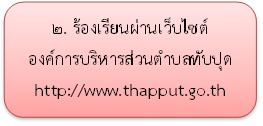 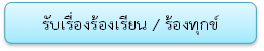 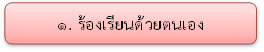 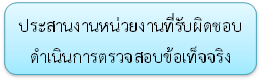 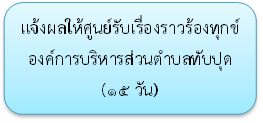 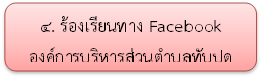 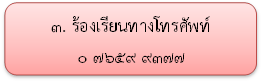 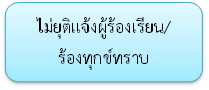 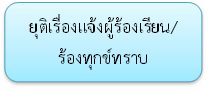 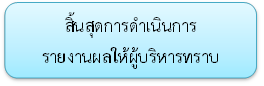 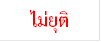 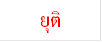 	๗. ขั้นตอนการปฏิบัติงาน	๑) เจ้าหน้าที่ศูนย์ปฏิบัติการต่อต้านการทุจริต องค์การบริหารส่วนตำบลทับปุด รับเรื่องร้องเรียน/แจ้งเบาะแสด้านการทุจริตและประพฤติมิชอบ จากช่องทางการร้องเรียน ๓ ช่องทาง๒) เจ้าหน้าที่ศูนย์ปฏิบัติการต่อต้านการทุจริต คัดแยกหนังสือ วิเคราะห์เนื้อหาของเรื่องร้องเรียน/แจ้งเบาะแสด้านการทุจริตและประพฤติมิชอบ๓) เจ้าหน้าที่ศูนย์ปฏิบัติการต่อต้านการทุจริต สรุปความเห็นเสนอและจัดทำหนังสือถึงผู้บังคับบัญชาเหนือขึ้นไปทราบและพิจารณา๔) เจ้าหน้าที่ศูนย์ปฏิบัติการต่อต้านการทุจริต ส่งเรื่องให้หน่วยงานที่เกี่ยวข้องดำเนินการ/ตอบข้อ ซักถาม ชี้แจงข้อเท็จจริง	๕) เจ้าหน้าที่ศูนย์ปฏิบัติการต่อต้านการทุจริต แจ้งผู้ร้องเรียน/ร้องทุกข์ เพื่อทราบเบื้องต้นภายใน     ๑๕ วัน๖) เจ้าหน้าที่ศูนย์ปฏิบัติการต่อต้านการทุจริต รับรายงานและติดตามความก้าวหน้าผลการดำเนินงานจากหน่วยงานที่เกี่ยวข้อง๗) เจ้าหน้าที่ศูนย์ปฏิบัติการต่อต้านการทุจริต เก็บข้อมูลในระบบสารบรรณ เพื่อการประมวลผล และสรุปวิเคราะห์เสนอผู้บริหาร๘) เจ้าหน้าที่ศูนย์ปฏิบัติการต่อต้านการทุจริต จัดเก็บเรื่อง๘. การรับและตรวจสอบข้อร้องเรียน/แจ้งเบาะแสด้านการทุจริตและประพฤติมิชอบดำเนินการรับและติดตามตรวจสอบข้อร้องเรียน/แจ้งเบาะแสด้านการทุจริตและประพฤติมิชอบที่เข้ามายังหน่วยงานจากช่องทางๆ โดยมีข้อปฏิบัติตามที่กำหนด ดังนี้ภาคผนวกตัวอย่างแบบคำร้องเรียน/ร้องทุกข์(ด้วยตนเอง)				(แบบคำร้อง ๑)ศูนย์ปฏิบัติการต่อต้านการทุจริตองค์การบริหารส่วนตำบลทับปุดอำเภอทับปุด จังหวัดพังงา ๘๒๑๘๐		วันที่.........เดือน.....................พ.ศ................เรื่อง………………………………………………………….เรียน นายกองค์การบริหารส่วนตำบลทับปุด	ข้าพเจ้า.........................................................อายุ...........ปี อยู่บ้านเลขที่...................หมู่ที่.........ตำบล..............................อำเภอ.................................จังหวัด......................โทรศัพท์...............................          อาชีพ..................................................................ตำแหน่ง................................................................................... เลขที่บัตรประชาชน....................................................................................ออกโดย............................................วันออกบัตร...............................บัตรหมดอายุ............................มีความประสงค์ขอร้องเรียนแจ้งเบาะแส/การต่อต้านการทุจริตเพื่อให้องค์การบริหารส่วนตำบลทับปุด พิจารณาดำเนินการตรวจสอบหรือช่วยเหลือและ แก้ไขปัญหาในเรื่อง…………………………………………………………………………………………………………………………………………………………………………………………………………………………………………………………………………………………………………………………………………………………………………………………………………………………………………………………………………………………………………………………………………………………………………………………………………………………………………………………………………………………………………………………………………………………………………………………………………………	ทั้งนี้ ข้าพเจ้าขอรับรองว่าคำขอร้องเรียน/แจ้งเบาะแสการต่อต้านการทุจริต ตามข้างต้นเป็นจริงทุกประการ โดยข้าพเจ้าขอส่งเอกสารหลักฐานประกอบการร้องเรียน/ร้องทุกข์ (ถ้ามี) ได้แก่	๑)...........................................................................................	จำนวน...............ชุด	๒)...........................................................................................	จำนวน................ชุด	๓)...........................................................................................	จำนวน................ชุด	จึงเรียนมาเพื่อโปรดพิจารณาดำเนินการต่อไป		ขอแสดงความนับถือ    	  ……………………………………………..        (…...........................................................)ช่องทางความถี่ในการตรวจสอบช่องทางระยะเวลาดำเนินการรับข้อร้องเรียน เพื่อประสานหาทางแก้ไขหมายเหตุร้องเรียนด้วยตนเองทุกครั้งที่มีผู้ร้องเรียนภายใน ๑๕ วันทำการร้องเรียนผ่านเว็บไซต์ทุกวันภายใน ๑๕ วันทำการร้องเรียนผ่านตู้ไปรษณีย์ทุกวันภายใน ๑๕ วันทำการร้องเรียนทาง Face Bookทุกวันภายใน ๑๕ วันทำการ